                                                                                 МБДОУ «Оленёнок»                                                                               Информационный бюллетень                                                                               Выпуск 1                                                                                                              Подготовили: Соколова Т.В                                                                                                                                      Якуненко Н.А  В целях укрепления патриотического сознания граждан России, увековечения  памяти, воинской доблести и бессмертного      подвига российских и советских воинов, погибших в боевых действиях на территории нашей страны  или за ее пределами, 3 декабря 2014 года впервые в России  будет отмечаться памятная дата – День Неизвестного Солдата. По всей стране пройдут торжественные мероприятия.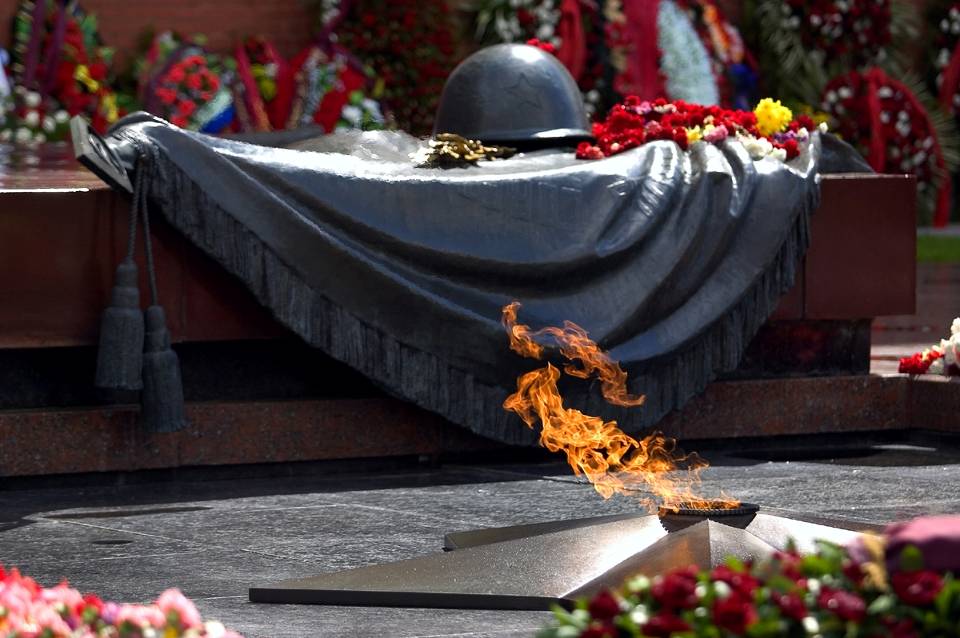        Могила неизвестного солдата у Кремлёвской стены в Москве.  Эта могила – святыня всего народа. Наша вечная боль.  Наша вечная гордость. Наша память. Наша совесть…. Кто он? Чей сын, брат, отец, муж?  Мы не знаем его имени: Он погиб на подступах к Москве в суровом 1941 – м….     А был он лишь солдат,Всего, друзья, солдат простой,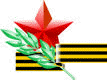 Без званий и наград.Ему как мавзолей земля –На миллион веков, 	И Млечные Пути пылятВокруг него с боков.На рыжих скатах тучи спят,Метелицы метут,Грома тяжёлые гремят,Ветра разбег берут.Давным-давно окончен бой…Руками всех друзейПоложен парень в шар земнойКак будто в мавзолей.                              Он погиб, защищая Родину. Сюда идут матери, отцы, не дождавшиеся сыновей и дочерей, идут вдовы, идут внуки, знающие дедов по фотографиям. И каждый думает, что, может быть, под этим красным камнем лежит его родной человек.Неизвестный солдат шагнул в бессмертие…